                                Liceo José Victorino Lastarria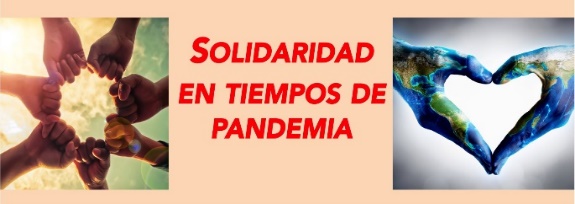                                                  Rancagua                           “Formando Técnicos para el mañana”                                   Unidad Técnico-PedagógicaGuía de Matemática 1° Medios “Potencia” Nombre:  _________________________________________________   Curso: ____________________________________________________   Fecha: Semana  del 17 de agosto al 21 de agosto  del 2020OA  2. Mostrar que comprenden las potencias de base racional y exponente entero: • transfiriendo propiedades de la multiplicación y división de potencias a los ámbitos numéricos correspondientes Objetivo de la clase: Utilizar correctamente la regla de la potencia.PASO A PASO:Si te fijas en la tabla siguiente va el primer ejercicio hecho debes siempre primero ocupar la base y luego multiplicarla tantas veces como dice el exponente y así encontraras el valor pedido.1.Completa la tabla siguiendo el ejemplo:(Todos los estudiantes responden)Ticket de salida (responden solo los alumnos que no ingresan a clases online)1) ¿Cuál es la base y exponente?2)       ¿Cuál es la base y el exponente?NO OLVIDES MANDAR LA GUIA A LAS PROFESORAS QUE CORRESPONDEN A TU CURSO. Lorena Palma Gutiérrez correo electrónico: lopag16@hotmail.com   CURSO 1A Y 1E      Gladys Espinosa Correo Electrónico: gladysespinosa1980@gmail.com   CURSO 1 BJessica Parada Correo electrónico: jessmarg2007@hotmail.com CURSO:1C – 1D – 1FBaseExponentePotenciaCalculoValor238341325225031790724562104113171202